PUBLIC WORKS, SAFETY, AND HEALTH COMMITTEE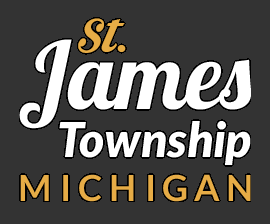 ST JAMES TOWNSHIP, BEAVER ISLAND, CHARLEVOIX COUNTY, MICHIGANSPECIAL MEETING NOTICE AND AGENDA FOR TUESDAY MAY 9, 2023  9:30 AM @ the Harbour BodegaAPPROX.TIMEAGENDA ITEM  9:30 am9:55 am